JRTC of Sweden anordnar Årsmötesutställning den 18 mars 2023.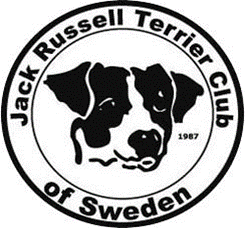 Plats: Långö 5, 570 02 StockarydDomare: kommer presenteras på hemsidan och facebook när det är klart. Insläppet börjar kl. 09:30 för alla hundar.Unghundar och valpar har företräde.Utställningen startar kl. 10:00Utställningsavg: Valp, Unghund & Öppen klass 200 krAnmälan på plats: 400 krÖvriga klasser och Barn med hund & Junior handling: 50 krUtställningsavgift kommer inte att betalas tillbaka om utställaren eller hundarna uteblir. Anmälan skall återföljas av betalning, senast 5 dagar efter sista anmälningsdag skall betalningen finnas på klubbens konto.Detta gäller både medlemmar & icke medlemmar!Sista anmälningsdag: 4 mars 2023För mer information & anmälan: Britta Trofast 073-815 36 40, britta@jrtc.seVÄGBESKRIVNING!Från Vrigstad väg 30 mot Värnamo väg 227 ca 5 km. När man kommer till Nydala svänger man av mot Sandvik och kör 5 km  sen är man i Långö. Man kör ca 400m och svänger höger, 300 m sen är man framme.  Från Värnamo väg 30 tills man kommer till Nydala samma som ovan.  Kommer man från Växjö kör man väg 30 till strax innan Nya Hjälmseryd svänger man vänster mot Sandvik. Efter ca 8 km i Sandvik svänger man mot Nydala kör ca 4 km så kommer man till Långö. Kör förbi en kraftstation 300m sväng vänster. Efter 300 m är man framme.